Фототаблица осмотра рекламной конструкции ул. Энергостроителей от 24.10.2021Съёмка проводилась в 12 часов 08 минут телефоном iPhone SE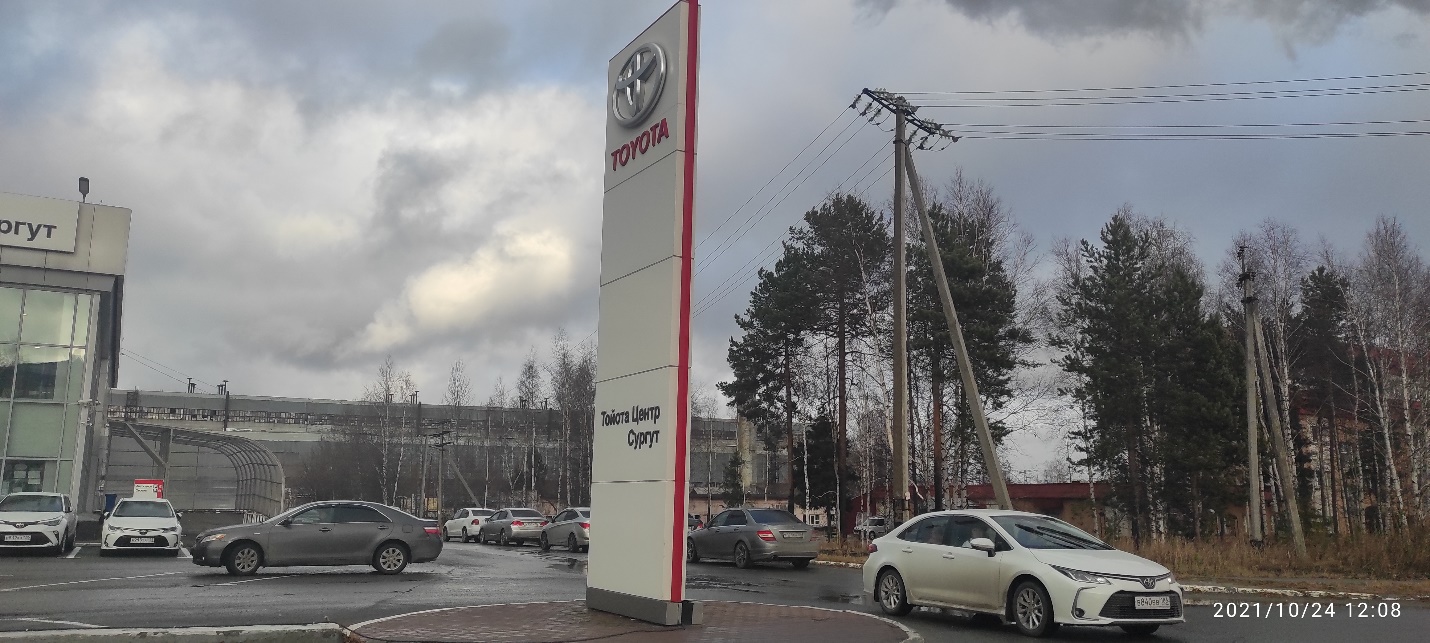 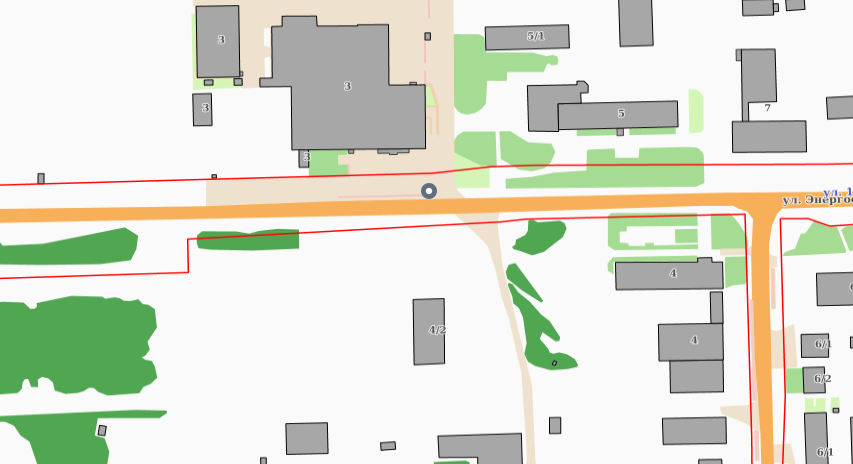 